Педагог: Красноперова Светлана Ленинардовна, высшая квалификационная категория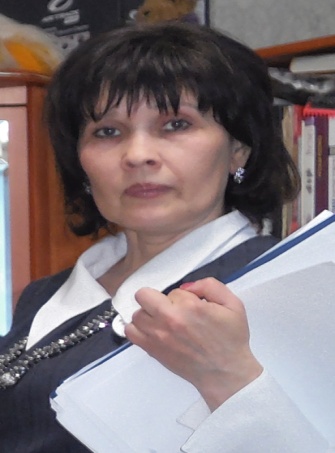 Группа: 2-я средняя «Солнышко»Вид мероприятия: «Мастер – класс»Направление развития детей: социально – личностное Форма организации детей: играТема:  «Подарим друг другу радость» (конспект тренингового занятия)Цель: Познание внутреннего мира чувств и состояний, научить анализировать их и управлять ими.           Образовательные задачи:	Формировать у детей сознательное стремление быть здоровыми, обучение  приемлемым способам выражения снятия негативных чувств и эмоций. Способствовать формированию позитивного восприятия детей друг другом.Развивающие задачи:	Развивать умение правильно выражать свои эмоции и чувства посредством игровых заданий; развивать коммуникативные навыки игрового взаимодействия, развитие умения сотрудничать, понимать чувства других, оказывать поддержку и сопереживать.              Воспитательные задачи: Воспитывать уважение к слушателю, умение внимательно слушать, не перебивая других воспитывать инициативу и самостоятельность, творческое воображение. Активизировать использование в речи слов - название эмоций.            Методы и приемы:	Наглядные, словесные, практические, а именно:  вопрос-ответ, упражнения, словесные игры.           Оборудование и материалы: СД-проигрыватель, волшебная палочка, головной убор для феи, картинка с изображением злого Карабаса-Барабаса, кассета с записью веселой и спокойной музыки для релаксации, мягкое сердечко, разрезная картинка (6-8 частей) «Портрет клоуна» 2 шт., воздушные шарики , колпачки и «носики» - по количеству детей.           Обогащение и активизация словаря: сюрприз, клоунята, салют, внутренний мир.         Предварительная работа:	Проведение беседы с детьми о доброте, дружбе, любви к окружающим людям; организация игр, воспитывающих нравственные качества («Назови доброе слово», «Назови ласковым именем», «Что такое хорошо и что такое плохо»);          Предполагаемый результат:- умение сравнивать разные ярко выраженные эмоциональные состояния в выражениях, жестах, интонации голоса;- проявление положительных эмоций в процессе общения с взрослыми и сверстниками.           Материал по изобразительной деятельности: клеенки, клей, салфетки, баночки с водой, гуашь, диски - по количеству детей, большой лист ватмана тонированный, цветная бумага.Ход занятия:Организационный момент:Игра «Волшебное животное» Дети становятся в тесный круг. "Возьмитесь за руки. Мы одно большое доброе животное. Давайте послушаем, как оно дышит! А теперь подышим вместе! На вдох - делаем  два шага вперед, на выдох - два шага назад. Так не только дышит животное, так же четко и ровно бьется его большое доброе сердце. Стук - шаг вперед, стук - шаг назад и т.д. Мы все берем дыхание и стук сердца этого животного себе".
Педагог. Здравствуйте, дети, Вы все такие разные: ваши волосы, глаза, одежда. Все это можно увидеть. Однако в каждом из нас есть то, что увидеть невозможно. Это ваш внутренний мир: ваши желания, настроения, любовь к кому-то и чему-то. Этот мир находится внутри вас, около вашего сердца. Если в этом мире живет радость, счастье, любовь - человек здоров и полон энергии. А если в этот мир закралась злость, обида, зависть - человек становится слабым и начинает болеть.Игра «Сердечко по кругу»У меня в руках сердце, я предлагаю его вам, будем передавать это сердце по кругу и дарить друг другу комплименты.Педагог: Послушайте сейчас сказку. Однажды давным-давно в чудесной стране "Радость" жила-была волшебница, фея, и была у нее, как полагается, волшебная палочка, которой она рисовала круги на земле и на полу. И в этих кругах происходили чудеса.
Закройте глаз, сделайте три глубоких вдоха и выдоха. И мы перенесемся с вами в эту удивительную сказочную страну. И послушаем одну из ее историй. Открывайте глаза.
Жил в это стране злой Карабас-Барабас. И пришел он к волшебнице за помощью: "У меня болит голова, живот, сердце. Я лечился пиявками, но, к сожалению, они не помогли. Может быть это от голода - у меня совсем нет аппетита. Помогите мне!
Педагог: Ребята давайте покажем, какой Карабас-Барабас: брови нахмурены, плечи опущены, тяжелый, суровый шаг. Какая эмоция? (злость).
Педагог: Мы должны ему помочь. И болеет он не оттого, что голоден, а от злости, зависти и гордыни. Ему следует освободить душу от нечистых мыслей, но этому его надо научить. Чтобы не болеть, человек должен любить людей и душа его должна быть доброй.
Педагог: Я проведу волшебный круг палочкой. Становитесь сюда. Здесь мы научим Карабаса - Барабаса избавляться от злости. И сделаем это при помощи игры.
Игра «Дровосек»Станьте вкруг. Поднимите руки вверх и сомкните в замок - это топор. А теперь с силой и звуком "Ух" резко наклонимся вниз. Повторим несколько раз.
Педагог: А сейчас я волшебной палочкой нарисую другой круг. Становитесь в круг. В этом волшебном кругу мы научим Карабаса-Барабаса избавляться от обид.
Игра «Шарики» Педагог предлагает детям воздушные шарики, и предупреждает, что это специальные шарики для тех, кто хочет выпустить из себя свои обиды. Каждый ребенок называет свои обиды, затем надувает шарик, представляя, что выдувает в него свои обиды.
Педагог: Ваши обиды пропадут, когда шарик сдуется и выпустит воздух.Педагог: Моя волшебная палочка рисует еще один круг. Я получила 2 письма, открыла, а там какие-то странные картинки, попробовала их сложить, но у меня не получилось. Может вы мне поможете, и мы узнаем о какой эмоции мы поговорим.Игра «Складывание картинки»
Замечательно. Кто это? Да, дети, это же клоун.
А какое у него выражение лица? Покажите, как он улыбается? Что мы можем сказать о клоуне, какой он? Какая у него эмоция? (радость). Ребята, а чтобы нам с вами было весело, и радостно давайте тоже превратимся в клоунов. Вы согласны? Я буду большой клоун с колпачком и носом, а вы мои друзья – клоунята. Хорошо? Я включаю музыку, и мы начинаем наше волшебное превращение. ( Надеваю нос и колпачок себе и помогаю детям).
          Алле - оп!
Ну, кто мы теперь? (Клоуны)Педагог: А теперь самое время для веселого танца! Вы согласны?  (Да).Чтобы танец был веселым и необычным, каждый должен придумать свое движение. Я начну, а вы будете повторять за мной, затем я кивну своему соседу, он подарит вам свое движение, и так по кругу.
           И… начали.             Игра: «Танец по кругу»
Замечательно. Молодец. Ну-ка, дружнее. Здорово!Педагог: Весело плясали, даже жарко стало. Предлагаю присесть и немного охладиться и отдохнуть возле ручейка. Релаксация «Отдых у ручья»Присаживайтесь поудобнее, давайте возьмемся за руки, расслабимся. Мысленно представьте себе, что внутри каждого из вас поселился добрый, веселый ручеек. Водичка в ручейке чистая, прозрачная, теплая. Ручеек совсем маленький и очень озорной. Он не может долго усидеть на одном месте. Давайте с ним мысленно поиграем. Представим, как чистая, прозрачная, теплая водичка через ваши ручки переливается друг другу по кругу. Представьте, что вместе с водичкой мы передаем друг другу радость. Замечательно. Я вас люблю.Аппликация: «Волшебный клоун»А вам бы хотелось сделать волшебных клоунов.Ребята, раз у нас у всех такое радостное настроение, давайте устроим « Радостный салют». Вот так. 
Хорошо. Здорово. Чудесно. Прекрасно.Итог:
Мы  замечательно провели с вами время и подарили друг другу радость. Какие эмоции вы сегодня узнали? Как вы помогли Карабасу – Барабасу избавиться от злости? Что понравилось больше всего?Мы сегодня открыли главный секрет волшебства – это умение любить и дарить любовь и радость.  Но мне пора прощаться с вами. Я надолго запомню вас. А на прощание у меня для вас сюрприз. Эти носики и колпачки я оставляю вам на память. Спасибо. До свидания.